Seniors 2015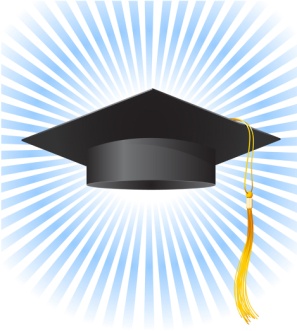 It is finally here -- your Senior Year! Here are a few things you should be considering as your year begins!Senior portraits are scheduled for July 31 at Goshen High. You should receive a postcard with an individual time slot from Bill Miller Photography sometime this summer. However, if you do not receive a postcard, you should come during the day and we will work you in. There is a $25 sitting fee due on that date. This fee covers your FORMAL portrait and up to three outfit changes. If you do not wish to use Bill Miller for your portraits, please plan to have your formal portrait made on this day for the yearbook. Only formal Senior Portraits by Bill Miller Photographers will be used in the Senior Portrait section of the yearbook. This can be made for no cost; however, you will not receive any proofs if you do not pay anything. If you want to receive proofs you must pay the $25 sitting fee.As your yearbook advisor, I am well aware of the many upcoming events during your senior year. I would like to remind Seniors and their parents that there are many memories that will be created this year and captured by the yearbook staff. Many parents and family members would like to recognize their senior specifically in our Senior Affection Section of the yearbook. I would like to encourage you to consider purchasing space early for your senior of 2015!!Prices for personal ads are	Full page - $120	Half page - $65Ads can be ordered early with a 50% nonrefundable deposit. Your nonrefundable deposit will hold your space in the Senior Affection Section until February 1, 2015. Ads should be paid in full by that date. (If your ad space is paid in full by November 1, you can receive one free line of namestamping on your yearbook cover.) These ad packages are available to Seniors only. Other ads can be purchased at regular business ad prices. You can order your yearbook and reserve ad space online at www.walsworth.com once the website is updated in June. 